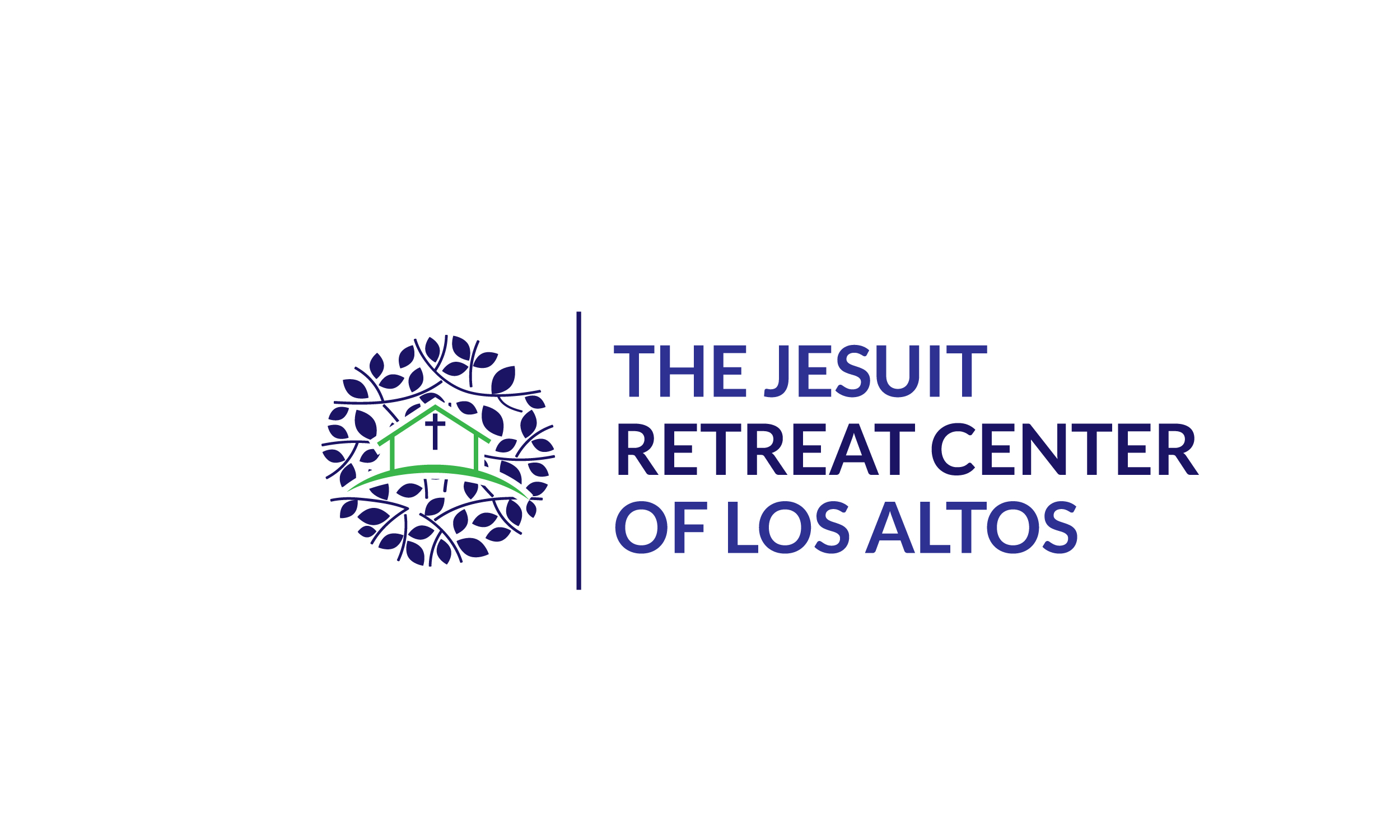 Personal Retreat Application Form2023-2024Thank you for your interest in a personal retreat at The Jesuit Retreat Center of Los Altos.  We have four types of personal retreats available:Individually Directed Retreat (IDR) — a silent retreat directed by a member of our Pastoral StaffPrivate Retreat — come and spend some time by and for yourself (i.e. without a spiritual director) on our 38 tranquil acres.  These retreats are also in silence.The 19th Annotation Retreat — please call the Retreat Center to learn more.The Spiritual Exercises of St. Ignatius, the 30-day silent retreat — please call the Retreat Center to learn more.IDR or Private Retreat RequirementsMinimum two-night stay.$170 per night includes three meals and a private room with bathRooms are available after 3:00 pm.  Please schedule your arrival accordingly.Cancellation Policy:  A fee of $50 applies to any overnight retreat cancelled.  You may choose to have the fee waived by contacting The JRC 48 hours in advance and request that your fee be held for a future retreat.  Without this notice, the fee will be forfeited.I am interested in:        Individually Directed Retreat         Private RetreatName   Address  City  			State  	        Zip  Preferred Phone  Email  The Retreat Center is unable to take Personal retreatants the following days:The Friday before Memorial Day until Labor DayThanksgiving weekendDecember 20 through January 3The week before Ash WednesdayHoly Week and EasterSome weekendsProposed Arrival Date:  Proposed Departure Date:    [Minimum stay of 2 nights]Please plan to arrive after 3:00 pm and vacate your room on your day of departure by 11:00 am.Have you made a retreat here before?   Yes          NoWhat is your experience of directed retreats?  How Long?  When?  With whom?  Where?Have you made a prior arrangement with one of the pastoral staff to make your Individually Directed Retreat? Do you have any mobility or dietary restrictions?  Please specify and note that we are not able to accommodate all dietary requests.  Emergency Contact Name:   		Phone Number:  Relationship:  Method of Payment$170 per night (includes 3 meals) until July 1, 2024Please make checks payable to the Jesuit Retreat Center We will be sending you an invoice through QuickBooks as soon as we are able to confirm the requested dates are available.Please return your request form and check:The Jesuit Retreat Center300 Manresa WayLos Altos, CA 94022-4659Or email completed form to   retreat@jrclosaltos.orgPhone	(650) 917-4024Fax 	(650) 948-0640